ПРОЄКТ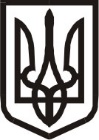 Виконавчий комітет Нетішинської міської радиХмельницької областіР І Ш Е Н Н Я___.04.2024					Нетішин				  № ____/2024Про виконання фінансового плану комунального підприємства Нетішинської міської ради «Житлово-комунальне об’єднання» за 2023 рікВідповідно до підпункту 3 пункту «а» статті 29, частини 2, пункту 3 частини 4 статті 42 Закону України «Про місцеве самоврядування в Україні», Порядку складання, затвердження та контролю виконання фінансових планів комунальних підприємств територіальної громади, затвердженого рішенням виконавчого комітету міської ради від 23 червня 2022 року № 198/2022, зі змінами, розділу 7 статуту підприємства, розпорядження міського голови від  27 грудня 2023 року № 574/2023-рк «Про виконання повноважень Нетішинського міського голови», заслухавши звіт про виконання фінансового плану комунального підприємства Нетішинської міської ради «Житлово-комунальне об’єднання» за 2023 рік, виконавчий комітет Нетішинської міської радиВИРІШИВ:1. Звіт про виконання фінансового плану КП НМР «Житлово-комунальне об’єднання» за 2023 рік взяти до відома згідно з додатком.2. Роботу директора КП НМР «Житлово-комунальне об’єднання» Дар’ї Бровко визнати задовільною.3. КП НМР «Житлово-комунальне об’єднання» (Д. Бровко) здійснювати фінансово-господарську діяльність упродовж 2024 року відповідно до фінансового плану підприємства на 2024 рік.4. Контроль за виконанням цього рішення покласти на першого заступника міського голови Олену Хоменко.Секретар міської ради							Іван РОМАНЮК